РОССИЙСКАЯ ФЕДЕРАЦИЯ
РОСТОВСКАЯ ОБЛАСТЬ
Тацинский районМуниципальное бюджетное общеобразовательное учреждениеВерхнеобливская основная общеобразовательная школа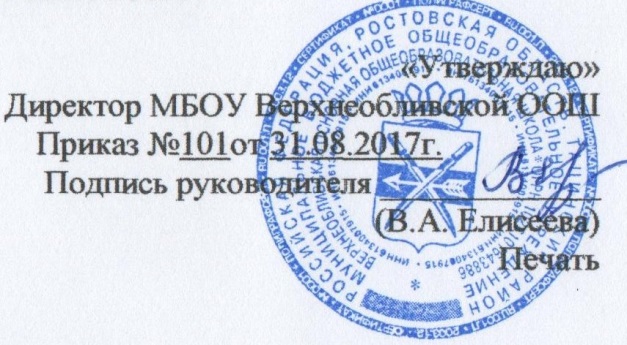 РАБОЧАЯ ПРОГРАММА КРУЖКА «СВЕТОФОР»на 2017-2018 уч. годВОЗРАСТ ОБУЧАЮЩИХСЯ 10-12 ЛЕТСРОК РЕАЛИЗАЦИИ 1 годКоличество часов   67Учитель:    Ольховатова   Наталья  николаевнаПояснительная записка	В настоящее время большое внимание уделяется вопросам безопасности на дорогах. Издаются новые нормативно-правовые акты, вносятся поправки в существующее законодательство. Роль школы, в решении данных вопросов, по-прежнему велика.  Задача педагогов научить детей правилам дорожного движения и воспитать в них культуру поведения на дорогах.	Современный этап развития общества определяет высокие требования к уровню знаний и умений обучающихся школы в области знаний правил дорожного движения. Он должен овладеть системой теоретических знаний и умений в области ПДД и медицины, необходимых для применения в практической деятельности. Все это говорит об актуальности программы «Светофор».	Актуальность данной программы обусловлена и тем, что дети, в ходе прохождения программы, развиваются интеллектуально. В них формируются качества личности, необходимые человеку для полноценной жизни в современном обществе: ясность и точность мысли, критичность мышления, интуиция, логическое мышление, элементы правовой культуры, пространственных представлений, способность к преодолению трудностей.	Программа «Светофор» по содержательной, тематической направленности является научной. По функциональному предназначению – учебно-познавательной. По форме организации – групповой. Время реализации – 1 год.	Программа «Светофор» предназначена для школьников 4-6 классов. Программа направлена на обеспечение дополнительной теоретической и практической подготовки по медицине и ПДД. 	Содержание программы нацелено на закрепление знаний, полученных обучающимися на классных часах, посвященных правилам дорожного движения, профилактике детского травматизма. Содержание программы формирует у ребят умение работать в группах, позволяет проявлять свои интеллектуальные и творческие способности, а также развивает потребность к правовой культуре. Дети могут применять полученные знания и практический опыт при подготовке к конкурсам, посвященным безопасному движению.Программа курса рассчитана на 68 часов, без деления на подгруппы.	Итогом работы будет участие в районном конкурсе «Безопасное колесо».  Цель программыСоздание условий для саморазвития, самопознания, самореализации личности; формирование у учащихся потребности в охране жизни и здоровья; обеспечение защиты прав здоровья и жизни детей в рамках безопасного образовательного пространства, профилактика детского дорожно-транспортного травматизма.Задачи: Образовательные:Повысить качество знаний и навыков детей по правилам дорожного движения. Совершенствовать систему мониторинга, знаний учащихся по ПДД.Развивающие:Создать (переоборудовать, оснастить новыми наглядными пособиями) уголок Безопасности Дорожного Движения.Воспитательные:Организация творческого досуга детей. Воспитание трудолюбия, предприимчивости, коллективизма, человечности, милосердия, ответственности, порядочности и культуры поведения, воспитания у них гражданственности, высокой обшей культуры, коллективизма, профессиональной ориентации, широкого привлечения их к организации пропаганды безопасного поведения на дорогах среди детей младшего и среднего возраста.Возраст детей и  сроки реализации дополнительной образовательной программыВозраст детей – 10-14 летСрок реализации - 1 годФорма и режим занятийФорма занятий – групповая, система игр и упражнений, тренинги, беседы, создание проблемных ситуаций, требующих от детей  активных совместных поисков.Ожидаемые результаты освоения программы.Воспитанник будет знать:основные понятия и термины из Правил дорожного движения РФ;общие положения Правил дорожного движения РФ;правила перехода проезжей части на площадях и перекрестках;правила посадки в общественный транспорт и высадки из него;правила поведения детей при перевозке;Воспитанник будет уметь:правильно вести себя, оказавшись в экстренной ситуации на проезжей части дороги;пользоваться общественным транспортом;самостоятельно выбирать безопасный путь движения в той или иной местности;оказывать первую медицинскую помощь пострадавшим при дорожно-транспортных происшествиях.Воспитанник сможет решать следующие жизненно-практические задачи участия в конкурсах, соревнованиях.умение ориентироваться в дорожно-транспортной ситуацииВоспитанник способен проявлять следующие отношения:взаимной поддержки и выручки в совместной деятельности;активной жизненной позиции образцового участника дорожного движения.Способы проверки.Проверка знаний и умений проводится после изучения каждого раздела в форме тестов, соревнований, конкурсов, олимпиад. Оценивание личностных качеств проводится в процессе участия в практических занятиях по пропаганде Правил дорожного движения и профилактике детского дорожно-транспортного травматизма. Диагностика внимания, логического мышления (В компьютерном классе с помощью программного продукта «Психология в школе»).Содержание программы68 часов  (2 часа в неделю)Программа состоит из нескольких тематических разделов, которые взаимосвязаны между собой.ЗАНЯТИЕ №1 (Сентябрь)Положение об отрядах юных инспекторов движения Определение структуры отряда. Выборы командира отряда, его заместителя, командиров групп. Выбор девиза, речевки. Разучивание песни «Марш юных инспекторов движения».ЗАДАНИЕ: оборудовать уголок «ЮИД в действии!»; заполнить рабочие тетради-дневники. Подобрать форму ЮИД.ЗАНЯТИЕ №2 (Сентябрь)История развития автомотоспорта. Проблемы безопасности движения. Отечественные автомобили, мотоциклы, велосипеды. Правила дорожного движения в нашей стране.ЗАДАНИЕ:. Сделать подборку автомобилей различных марок в тетради. Провести с учащимися 1-3 классов беседы о развитии отечественного автомобилестроения. Предложить детям нарисовать различные автомобили, автобусы, мотоциклы.Лучшие работы отметить сувенирами (листовки, значки).ЗАНЯТИЕ №3 (Октябрь)Элементарные вопросы теории движения автомобиля — разгон, торможение, занос. Влияние погодных условий на движение автомобиля. Время реакции водителя.ЗАДАНИЕ: нарисовать схему остановочного пути автомобиля и с помощью этой схемы провести в младших классах беседы о недопустимости перехода проезжей части дороги перед приближающимся транспортом. Использовать примеры детского дорожно-транспортного травматизма по городу, району, области.ЗАНЯТИЕ №4 (Октябрь)Правила дорожного движения. Общие положения. Обязанности водителей и пешеходов.ЗАДАНИЕ: изучить общие обязанности участников движения. Изготовить макет дорожного знака «Пешеходный переход» и провести с детьми 1-3 классов беседу об этом знаке. Начертить с детьми перекресток и изучить с детьми правила перехода улицы.ЗАНЯТИЕ №5 (Ноябрь)ПДД. Разметка проезжей части дороги. Места перехода улицы. Перекрестки и их виды.ЗАДАНИЕ: изучить разметку проезжей части. Вывести детей на экскурсию на ближайший перекресток и объяснить на практике то, что изучили в теории.ЗАНЯТИЕ №6 (Ноябрь)Организация дорожного движения. Планирование дорожной сети в городе. Развитие технических средств регулирования. ЗАДАНИЕ: прочитать книгу Г. Юрмина «Светофор». Провести беседу с младшими школьниками «Какими были и стали улицы нашего села?».ЗАНЯТИЕ №7 (Декабрь)Правила дорожного движения. Светофорное регулирование движения. Значение сигналов светофора. Поведение пешеходов на регулируемых перекрестках. Спецмашины.ЗАДАНИЕ: изучить фазы цикла светофора. Провести занятие с детьми «Трехцветный друг». Изготовить модель действующего светофора и продемонстрировать его работу в подшефных детских садах и начальных классах.ЗАНЯТИЕ №8 (Декабрь)Правила дорожного движения: дорожные знаки, их группы. Значение отдельных знаков. Установка дорожных знаков.ЗАДАНИЕ: в рабочей тетради зарисовать дорожные знаки, написать их название. Выучить.ЗАНЯТИЕ №9 (январь)Сигналы регулировщика. Тренировка в подаче сигналов регулировщика. Наблюдение за работой регулировщика на перекрестке. Видеоурок.ЗАДАНИЕ: отработать сигналы регулировщика. Изготовить жезлы на весь отряд. Провести в младших классах занятие «Регулировщик-постовой».ЗАНЯТИЕ № 10 (январь)Общие вопросы порядка движения, остановки и стоянки транспортных средств. Отдельные вопросы проезда перекрестков, пешеходных переходов и железнодорожных переездов.ЗАДАНИЕ: с помощью макета усвоить принципы проезда перекрестка. Провести в  детских садах игру «Мы — на перекрестке».ЗАНЯТИЕ №11 (февраль)Права, обязанности и ответственность граждан за нарушения ПДДЗАДАНИЕ: выпустить газету, провести в школе игру «На зеленой волне».ЗАНЯТИЕ № 12 (февраль)История ГАИ-ГИБДД. «На страже безопасности движения». Роль отрядов ЮИД в предупреждении детского дорожно-транспортного травматизма.ЗАДАНИЕ: провести встречу с работниками ГИБДД.ЗАНЯТИЕ №13 (март)Номерные, опознавательные и предупредительные знаки, надписи и обозначения.ЗАДАНИЕ: нарисовать в тетради номерные, опознавательные и предупредительные знаки, надписи и обозначения. Провести в младших классах утренник «Светофор - твой друг».ЗАНЯТИЕ № 14 (март)Устная пропаганда ПДД среди учащихся и дошкольников. Подготовкам проведение беседы. Проведение игр по безопасности движения. Наглядные пособия, техника их изготовления.ЗАДАНИЕ: в тетради составить текст беседы по Правилам дорожного движения. Придумать и записать игры.ЗАНЯТИЕ №15 (апрель)ПДД для велосипедистов.ЗАДАНИЕ: прочитать книгу А.В. Седова «Твой друг — велосипед». Взять на учет всех велосипедистов. Провести с ними теоретические и практические занятия с теми, кому исполнилось 14 лет.ЗАНЯТИЕ №16 (апрель)Оформление «Уголка безопасности движения». Роль кабинета безопасности в пропаганде Правил дорожного движения.ЗАДАНИЕ: оформить «Уголки безопасности» в младших классах и подшефном детском саду.ЗАНЯТИЕ №17 (май)Документы юных инспекторов движения. Документация отряда. График патрулирования, контроль. ЗАДАНИЕ: провести рейды «Юный пешеход» и «Юный велосипедист». Профилактическая работа с нарушителями.ЗАНЯТИЕ №18 (май)Зачет по программе ЮИД. Оформление дневника отряда ЮИД о проделанной работе.ЗАДАНИЕ: провести беседы, игры, соревнования, зачетные занятия в младших классах и подшефных детских садах.Календарно-тематическое планирование работы кружка СветофорПланирование работы отряда ЮИД.СЕНТЯБРЬПровести общий сбор членов отряда ЮИД. Выборы штаба. Распределение обязанностей. Оформление уголка "ЮИД в действии!" и другой документации.Подготовиться и принять участие в празднике "Посвящение первоклассников в пешеходы".Провести во всех классах беседы по Правилам дорожного движения.Оборудовать "Уголок безопасности".ОКТЯБРЬОпределить велосипедистов в школе и провести с ними теоретические и практические занятия (при условии высокой готовности самих ЮИДовцев).Подготовить и провести школьные соревнования "Безопасное колесо".Провести в начальных классах конкурс рисунков "Правила дорожного движения – наши верные друзья". Из лучших рисунков оформить выставку и провести экскурсию для детей.НОЯБРЬПодготовить и провести игру "На зеленой волне".Выпустить красочный плакат - напоминание ребятам о соблюдении Правил дорожного движения в дни осенних каникул.Провести поисковую работу "Три пятерки на светофоре" для пополнения кабинета безопасности наглядным и дидактическим материалом. Подвести итоги. Отметить лучшие классы.Подготовить программу агитбригады и выступить среди своих школьников.ДЕКАБРЬПровести во всех классах викторину по ПДД. Подвести итоги. Отметить лучших.Провести среди 2-9 классов смотр агитплакатов по пропаганде Правил дорожного движения. Оформить выставку. Для учащихся школы провести экскурсии-беседы по данной выставке. Лучших ребят отметить.На празднике "Прощание с букварем" выступить с программой по Правилам дорожного движения "Азбука безопасности".Подготовиться и провести смотр юных регулировщиков. Подвести итоги. Лучших наградить сувенирами.  5. Перед уходом ребят на зимние каникулы провести во всех классах линейки безопасности.ЯНВАРЬВ дни каникул провести рейды "Юный пешеход" в школе с целью предупреждения детского дорожно-транспортного травматизма.Организовать смотр среди школьников на лучшую песню, стихотворение по Правилам дорожного движения. Провести праздник и наградить лучших.Продолжить поисковую работу "ГИБДД на страже безопасности движения".ФЕВРАЛЬПровести соревнования на лучшего знатока Правил дорожного движения среди учащихся 1-5 классов. Подвести итоги.Провести встречу с работниками ГИБДД и водителями .Подготовить и провести игру "На зеленой волне" (о зимних дорогах).МАРТОрганизовать подготовку к районному смотру агитбригад отрядов ЮИД.Провести зачетные занятия по Правилам дорожного движения в 5-8 классах.Провести проверку знаний по Правилам дорожного движения в 1-3 классах. Подвести итоги. Определить лучшие классы.Организовать смотр поделок "Сделай сам" по Правилам дорожного движения (1-8 кл.)Перед каникулами выпустить листовку-обращение и поместить ее на видном месте.АПРЕЛЬОрганизовать подготовку и принять участие в районном слете отрядов ЮИД.Провести теоретические и практические занятия с велосипедистами. Провести соревнования на лучшего "Юного велосипедиста".Провести игру "Пешеходы и водители" в  детском саду.МАЙПодготовиться и принять участие в районных  соревнованиях "Безопасное колесо".Провести "Неделю безопасности", посвященную окончанию учебного года.Организовать и провести рейды "Юный пешеход" и "Юный велосипедист".Провести выступления агитбригады во всех классах.Принять участие в проведении зачетных уроков по ПДД во всех классах с практическими занятиями на транспортной площадке.ИЮНЬ, ИЮЛЬ, АВГУСТОрганизовать работу отряда ЮИД в лагере отдыха при школе (по отдельному плану) "У светофора каникул нет".Организовать работу и принять участие во Всероссийском рейде "Внимание, дети!".Список литературы Комлева Л.А., Шмундяк В.Л. Ваш ребенок и дорога (пособие для родителей)- Центр пропаганды, 2006Т.А. Кузьмина, В.В. Шумилова. Профилактика детского дорожно- транспортного травматизма: система работы в образовательном учреждении (пособие для учителя)- Волгоград: Учитель, 2007Е.А. Гальцева. Изучение правил дорожного движения: сценарии театрализованных занятий (пособие для учителя)- Волгоград: Учитель, 2007Обучение правилам дорожного движения: 1-4 кл.: пособие для учителя/ под ред. П.В.Ижевского.-М.: Просвещение, 2007Дорожная азбука. Книга для детей/Полезная библиотека: Ежедневные новости. Подмосковье, 2010В.В. Кузнецов, А.Е. Цыпкин и др. От велосипедиста до автомобиля. Пособие для учителя и учащихся.- Библиотека газеты: Ежедневные новости. Подмосковье, 2011Газета «Добрая дорога детства» №урокаТема занятияДатаДата№урокаТема занятияпо планупо фактуВведение. Правила движения – закон улиц и дорог.5.09Оформление уголка по безопасности дорожного движения.7.09История и развитие Правил дорожного движения. Информация о первом светофоре, автотранспорте, велосипеде, дорожных знаках…12.09ПДД. Общие положения.14.09Обязанности пешеходов.19.09Обязанности пассажиров.21.09Дорога, её элементы и правила поведения на дороге.26.09Назначение тротуаров, обочин, проезжих частей, трамвайных путей, разделительной полосы, пешеходной и велосипедной дорожек.28.09Назначение и роль дорожных знаков в регулировании дорожного движения.3.10История дорожных знаков. Дорожные знаки и их группы.5.10Предупреждающие знаки.10.10Знаки приоритета. Запрещающие знаки.12.10Изготовление макетов дорожных знаков.17.10Предписывающие знаки. Знаки особых предписаний.19.10Информационные знаки. Знаки сервиса. Таблички.24.10Изготовление макетов дорожных знаков.26.10Средства регулирования ДД. Транспортные светофоры. Опознавательные знаки транспортных средств.7.11Места установки дорожных знаков.9.11Дорожная разметка как способ регулирования дорожного движения. Виды разметки.14.11Горизонтальная разметка и ее назначение.16.11Вертикальная разметка и ее назначение.21.11Светофорное регулирование движение транспорта и пешеходов.23.11Сигналы светофора.28.11Виды светофоров.30.11Порядок перехода и проезда улиц и дорог по сигналам транспортного и пешеходного светофоров.5.12Сигналы регулировщика.7.12Сигналы регулировщика.12.12Изучение и тренировка в подаче сигналов регулировщика.14.12Сигналы автомобиля.19.12Расположение транспортных средств на проезжей части.21.12Перекрестки и их виды.26.12Перекрестки и их виды.26.12Проезд перекрестков.28.12Правила перехода перекрестка.11.01Правила перехода перекрестка.16.01Порядок движения на перекрестке при регулировании движения регулировщиком и светофором.18.01Места перехода проезжей части. Правила движения пешеходов вдоль дорог.23.01Порядок движения по пешеходным переходам пешеходов и транспортных средств.25.01Общие вопросы порядка движения. Остановка и стоянка транспортных средств.30.01Пешеходные переходы. 1.02Перевозка людей.6.02Правила пользования транспортом.Правила перехода улицы после выхода из транспортных средств.8.02Правила перехода для каждого пешехода.13.02Движение учащихся по тротуарам и пешеходным переходам.15.02Дорожные ловушки. Решение задач по теме.20.02ДТП. Причины ДТП. Решение задач по теме.22.02Меры ответственности пешеходов и  водителей за нарушение ПДД.27.02Основные требования при оказании ПМП при ДТП.13.03Аптечка автомобиля и ее содержимое.15.03Виды кровотечений. Способы наложения повязок.20.03Переломы, их виды. Оказание первой помощи пострадавшему.22.03Ожоги, степени ожогов. Оказание первой помощи.5.04Обморок, оказание помощи.Правила оказания первой помощи при солнечном и тепловом ударах.10.04Обморожение. Оказание первой помощи.Сердечный приступ, первая помощь.12.04Транспортировка пострадавшего, иммобилизация.17.04Езда на велосипеде, технические требования, предъявляемые к велосипеду. Экипировка.19.04Правила движения велосипедистов.24.0426.04Правила движения велосипедистов.24.0426.04Подача предупредительных сигналов велосипедистом световыми приборами и рукой.3.05Дополнительные требования к движению велосипедистов: Правила проезда велосипедистами нерегулируемых перекрестков.8.05Правила проезда велосипедистами пешеходного перехода.10.05Составление памятки: «Юному велосипедисту».15.05Тренировочные занятия по фигурному катанию на велосипеде.17.05Тренировочные занятия по фигурному катанию на велосипеде.22.05Тренировочные занятия по фигурному катанию на велосипеде.24.05Подготовка выступления агитбригады.29.05Выступление агитбригады в начальной школе.Зачет по ПДД. Тестирование.31.05